Balmalloch Primary School and Nursery Class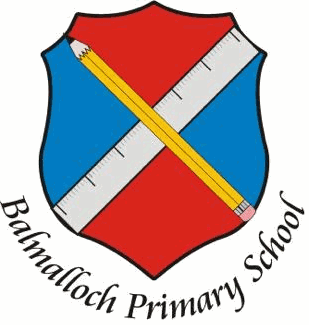 Parent Council Meeting – 3rd May 20236-7pm (in school)A PLACE OF ENTHUSIASTIC LEARNING AND ACHIEVEMENTResponsiBility                                          COST OF LIVING:                              grAtitude                              BELIEVE IN YOURSELF                              huMility and forgiveness                    perseverAnce                        LoveACHIEVE YOUR GOALS                                   hOnesty and generosity   Compassion and respeCt                         friendsHip   PARENT COUNCIL MEETINGS07.09.22/09.11.22/01.02.23/03.05.23AGENDAParents’ NightFocus GroupRSHPGym Hall FloorSolihullVALUE OF THE MONTHMay – GenerosityJune - LoveRECRUITMENTWelcome to Mrs Erin Diamond who was successfully appointed Depute Head Teacher and joined Balmalloch on 17th April, 2023.  Mrs Diamond will have responsibility for Primary 1-3, Pupil Voice Groups – Sports Committee/Wellbeing Group/Rights Respecting Schools and she will lead the Nurture Improvement Priority.  Mrs Diamond will also support the work of the PTA.Welcome to Ms Jordyn Hughes who will be covering staff absence at present (Mrs MacFarlane).TRANSITIONP7 LEAVERS’ ASSEMBLY AND AWARDSP7 Leavers’ Assembly will be held at 9.30am on 26th June, 2023.  Families will be able to share in the celebration highlighting their child’s achievements as they move into the next stage of their journey.Citizen of the Year Award – Infant/Junior/SeniorChildren winning the award for 2022-23 will attend the P7 Leavers’ Assembly and their parents/carers will be invited to the celebration.This year, the Young Leaders’ Award will be introduced, recognising leadership skills and attributes of pupils contributing to the Pupil Voice groups.  Pupils winning the award will attend the P7 Assembly and their parents/carers will be invited to the celebration.P1 TRANSITIONConsultation with parents and carers to build on current transition arrangements.  Decisions about the number of Parent/Carer and pupil transition days and the content to meet the needs of our families. Transition arrangements will be confirmed following the consultation. Survey closes on Friday 5th May and finalised transition dates will be shared with parents during the week beginning 8th May.Transition events will be scheduled across a few weeks rather than taking place in the same week. The aim is to have opportunities scheduled in mornings, afternoons and evenings to ensure these are accessible to as many families as possible.The Nursery have already began their own nursery based ‘Transition Tuesdays’ any further events will be designed to complement these. The Nursery Team have put together a SWAY document to be shared with parents/carers.  RELATIONSHIPS, SEXUAL HEALTH AND PARENTHOOD WORKSHOP – You Said, We DidThe workshop will take place on 9th May, 2023 at 6pm in the hall – Balmalloch Primary School.Approximately 40 parents have signed up to participate in the workshop.Please contact the school office if you would now like to attend the workshop but did not book your place at Parents’ Evening.Letters will be sent out appropriate to each class outlining the learning that will be taking place, these will be shared prior to any lessons delivered by teachers to allow you the opportunity to discuss any content with your child at home.SOCIAL ENTERPRISE – PUPIL VOICESocial Enterprise Committee are participating in the Dragon’s Den competition in Gartlea Community Centre on Thursday 4th May, 2023 and we wish them the best of luck after all of their hard work.  A big thank you to Miss Hannah McCarthy and Mrs Emma Duff who are staff leaders of the group.ASSEMBLY P619th May, 2023 at 2.15pm – Families welcome.  SSPCAOur children learn about the vital work the SSPCA do - Scotland’s Animal Welfare Charity.  Civic virtues will be developed with children exploring values, making clear links through their experiences. 22.05.23 – P2 and P425.05.23 – P6bHEALTH WEEK AND SPORTS DAYHealth week Monday 12th June to Friday 16th June.Sports Day Wednesday 14th June – timings for classes tbcPlans taking place to incorporate a family learning event within Health Week – details tbcTALENT SHOW – CIVIC WEEKAuditions will take place on Monday 15th May 2023 at 6.30pm in St Patrick’s Primary School. Please bring completed form along to the audition.The main show will be held on Tuesday 13th June in Kilsyth Academy.Talent Show Application Form – Civic Week 2022/23Name/s ___________________________Age/s ___________________________Address ___________________________Contact ___________________________NumberType of ___________________________ActSong ___________________________Title (if applicable)CRITERION-LED SELECTION TRAININGThursday 25th May 6.45-7.45pm.This training is aimed at members who would make up part of an interview panel for senior posts within their associated school. This would include Depute Head Teacher and Head Teacher posts.A maximum of 3 participants per school will be permitted to attend the training session. Please note if you have already received this training there is no need to attend again. PC Chairs should send a note of participant names and email addresses to Catherine Sweeney at sweeneyca@northlan.gov.uk by Tuesday 23rd May at 12 Noon.A confirmation email and a link to join the meeting will be sent to participants before the meeting date.NEXT SESSION – 2023/24PEF ALLOCATION (PUPIL EQUITY FUND) - £66150.002 Teachers to support school improvement priorities: Nurture/Learning Support Teacher.NCCT Teacher to allow us to have 14 classes.Nurture Training – Mrs Diamond and Mrs Patrick (£3,500)PROVISIONAL CLASSES (Subject to change when staffing has been confirmed)Staffing Allocation at present for 2023/25 – 17.34HT – Miss McCarthy (1.0)DHT – Mrs Diamond (1.0)Acting PT – Mr Paterson (1.0)PT – Vacancy – PT (1.0)P1a – Mrs Davidson (1.0)P1b – Miss McNeil & Mrs Emslie (0.6 + 0.6 = 1.2)P2a – Miss Martin (1.0)P2b – Mrs Duff (1.0)P3a – Miss Steel (1.0) (? – Temporary member of staff and Cluster Resource Teacher – 2 days)P3b – PEF Teacher (TBC)P4a – Miss H. McCarthy (1.0) (? – Temporary member of staff)P4b – Miss McDonnell (1.0) (? – Temporary member of staff)P5a – Miss Paterson (3 days – 0.6) (0.4 – 2 days required)P5b – Mr Clark (1.0)P6a – Miss D. Wright (1.0) (? – Temporary member of staff)P7/6 – Mrs Grant (1.0)P7a – Mrs Murphy (1.0)P7b – Miss A. Wright (1.0)Nurture – Mrs Patrick (1.0)NCCT – PEF Teacher (1.0)Staffing Information:Miss Hay and Miss Arbuckle will be leaving Balmalloch as they will begin their maternity leave.  We wish them health and happiness for the future. Mrs MacFarlane will be on maternity leave next session.Mrs Vernett will return during session 2024-25.Miss Steel is the Cluster Resource Teacher at present (2 days). Mr Paterson – Acting Principal TeacherSCHOOL IMPROVEMENT PRIORITIES – SESSION 2023/24Writing - Increase attainment in Primary            by %, improving outcomes for learners.Reduction in RAGB (Red, Amber, Green and Blue) between most and least disadvantaged (SIMD 3-10/SIMD 1-2/PEFLearners will receive high quality learning and teaching across all stages.Learners will have increased awareness of the processes in writing, applying across the curriculum.Consistency of approaches to self and peer assessment across the school.  Improved feedback for learnersIncreased staff confidence in approaches to moderation and assessmentInterventions, including access to digital tools, are in place for identified learners.Learners have a secure knowledge and understanding of their strengths and next steps.Increased parental engagement opportunities to support attainment and achievement of learners.Most parents/carers will have an increased knowledge and understanding of the Nurture Principles supporting school values.Pilot the Families Connect Programme with a targeted group of parents, helping build on existing skills and knowledge and provide confidence to support learning at home.  Majority of parents/carers participate in a curriculum or community event to improve the life and work of the school.Majority of parents/carers share achievements out of school to support the Community Values Award.Reinstatement of parental volunteers to support learning across the curriculum.To develop a consistent and shared understanding of Nurture Approaches across all stakeholders, using the Nurture UK framework – Nurturing Schools Award – improving attainment and social/emotional competences. (Year 2)Nurturing approaches continue to be embedded across the school community Staff learning sessions focus on an identified nurturing principleMrs Diamond and Mrs Patrick to engage in National Nurturing Schools Programme (provisionally beginning June 2023, running until February 2024)Review the referral process used by CT for nurturing supports delivered by the Nurture TeacherOpportunity for parent workshops across next academic session linked to Nurture (i.e. Trauma in childhood, sleep & health and building resilience).Visits to other establishments within and out with North Lanarkshire to share in good practice of other establishmentsExplore the development of opportunities for play based learning across the school to support Nurture Principle 2 – Learning is understood developmentally